                                                                                       Cancelaria de StatCEREREprivind înregistrarea de către Cancelaria de Stat a proiectelor de actecare urmează a fi anunțate în cadrul ședinței secretarilor generaliViceprim-ministru,Ministru al Finanțelor        				     Serghei PUȘCUȚAGUVERNUL REPUBLICII MOLDOVAHOTĂRÎRE nr.___din ___________________ChişinăuCu privire la alocarea mijloacelor financiareÎn temeiul articolelor 7 şi 8 din Legea nr.909/ 1992 privind protecţia socială a cetăţenilor care au avut de suferit de pe urma catastrofei de la Cernobîl (republicată în Monitorul Oficial al Republicii Moldova, 2004, nr.80-82, art.413), cu modificările ulterioare, al articolului 13 din Legea nr.190/2003 cu privire la veterani (Monitorul Oficial al Republicii Moldova, 2003, nr.84-86, art.392), cu modificările ulterioare, precum și al articolul 7 din Legea nr.136/2017 cu privire la Guvern (Monitorul Oficial al Republicii Moldova nr.252 art.412), Guvernul                                          HOTĂRĂŞTE:1.Ministerul Finanţelor va aloca, autorităţilor administraţiei publice locale de nivelul al doilea, din contul mijloacelor prevăzute în bugetul de stat pentru anul 2020, mijloace financiare în sumă de 381,6 mii lei în vederea acordării indemnizaţiilor unice pentru construcţia unei case individuale ori a unei locuinţe cooperatiste, sau procurarea spaţiului locativ, sau restaurarea caselor vechi unor categorii de cetăţeni (conform  anexei).2.Prezenta hotărîre intră în vigoare la data publicării în Monitorul Oficial al Republicii Moldova. PRIM-MINISTRU					   Ion CHICU Contrasemnează:                                                           Viceprim-ministru,                                                                                                              Ministru al Finanțelor                                             Serghei PUȘCUȚAAnexa Aprobată prin Hotărîrea Guvernului nr.__ din _____ 2020LISTAautorităţilor administraţiei publice locale, cărora li se alocă mijloace financiare pentru acordarea indemnizaţiilor unice pentru construcţia unei case individuale ori a unei locuinţe cooperatiste, sau procurarea spaţiului locativ sau restaurarea caselor vechi unor categorii de cetăţeni MINISTERUL FINANŢELORAL REPUBLICII MOLDOVAMINISTERUL FINANŢELORAL REPUBLICII MOLDOVAMINISTERUL FINANŢELORAL REPUBLICII MOLDOVAMINISTERUL FINANŢELORAL REPUBLICII MOLDOVAMINISTERUL FINANŢELORAL REPUBLICII MOLDOVA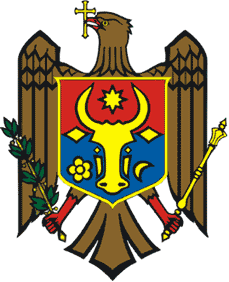 МИНИСТЕРСТВО ФИНАНСОВРЕСПУБЛИКИ МОЛДОВАMD-2005, mun.Chişinău, str.Constantin Tănase, 7www.mf.gov.md, tel.(022) 26-26-00, fax 022-26-25-17MD-2005, mun.Chişinău, str.Constantin Tănase, 7www.mf.gov.md, tel.(022) 26-26-00, fax 022-26-25-17MD-2005, mun.Chişinău, str.Constantin Tănase, 7www.mf.gov.md, tel.(022) 26-26-00, fax 022-26-25-17MD-2005, mun.Chişinău, str.Constantin Tănase, 7www.mf.gov.md, tel.(022) 26-26-00, fax 022-26-25-17MD-2005, mun.Chişinău, str.Constantin Tănase, 7www.mf.gov.md, tel.(022) 26-26-00, fax 022-26-25-17MD-2005, mun.Chişinău, str.Constantin Tănase, 7www.mf.gov.md, tel.(022) 26-26-00, fax 022-26-25-17MD-2005, mun.Chişinău, str.Constantin Tănase, 7www.mf.gov.md, tel.(022) 26-26-00, fax 022-26-25-17MD-2005, mun.Chişinău, str.Constantin Tănase, 7www.mf.gov.md, tel.(022) 26-26-00, fax 022-26-25-17MD-2005, mun.Chişinău, str.Constantin Tănase, 7www.mf.gov.md, tel.(022) 26-26-00, fax 022-26-25-1714  ianuarie 202014  ianuarie 2020nr.       07/2-03/04/35       07/2-03/04/35       07/2-03/04/35La nr.La nr.Nr.
crt.Criterii de înregistrareNota
autorului1.Tipul şi denumirea proiectuluiProiectul HG ”Cu privire la alocarea mijloacelor financiare”2.Autoritatea care a elaborat proiectulMinisterul Finanțelor3.Justificarea depunerii cererii 
(indicaţia corespunzătoare sau remarca precum că proiectul este elaborat din iniţiativa autorului)H.G.nr.836 din 13 septembrie 20104.Lista autorităţilor şi instituţiilor a căror avizare este necesarăMinisteril Sănătății, Muncii și Protecției SocialeMinisterul Economiei și InfrastructuriiMinisterul JustițieiCentrul Național Anticorupție5.Termenul-limită pentru depunerea avizelor/expertizelor10 zile lucrătoare6.Numele, prenumele, funcţia şi datele de contact ale persoanei responsabile de promovarea proiectuluiPantilii Natalia - consultant principal, Secția finanțele în sănătate și protecție socială din cadrul Direcției politici bugetare sectoriale. Tel. 022 26-26-42e-mail:natalia.pantilii@mf.gov.mdAnexe (proiectul actului care se solicită a fi înregistrat, nota informativă cu documentele de însoţire)1. Proiectul hotărîrii Guvernului2. Nota informativă8.Data şi ora depunerii cererii(semnat electronic)9.Semnătura(semnat electronic)№Autorităţile administraţiei publice localeTotal mijloace pentru achitarea indemnizațiilor unice (mii lei)A121Consiliul raional Anenii Noi41,02Consiliul raional Călărași40,03Consiliul raional Drochia164,04Consiliul raional Ștefan Vodă136,6                       Total381,6